Nom: albert einstein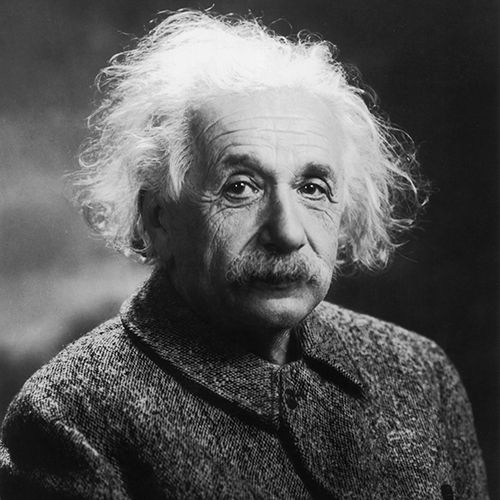 Nationalité: allemand        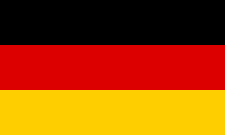 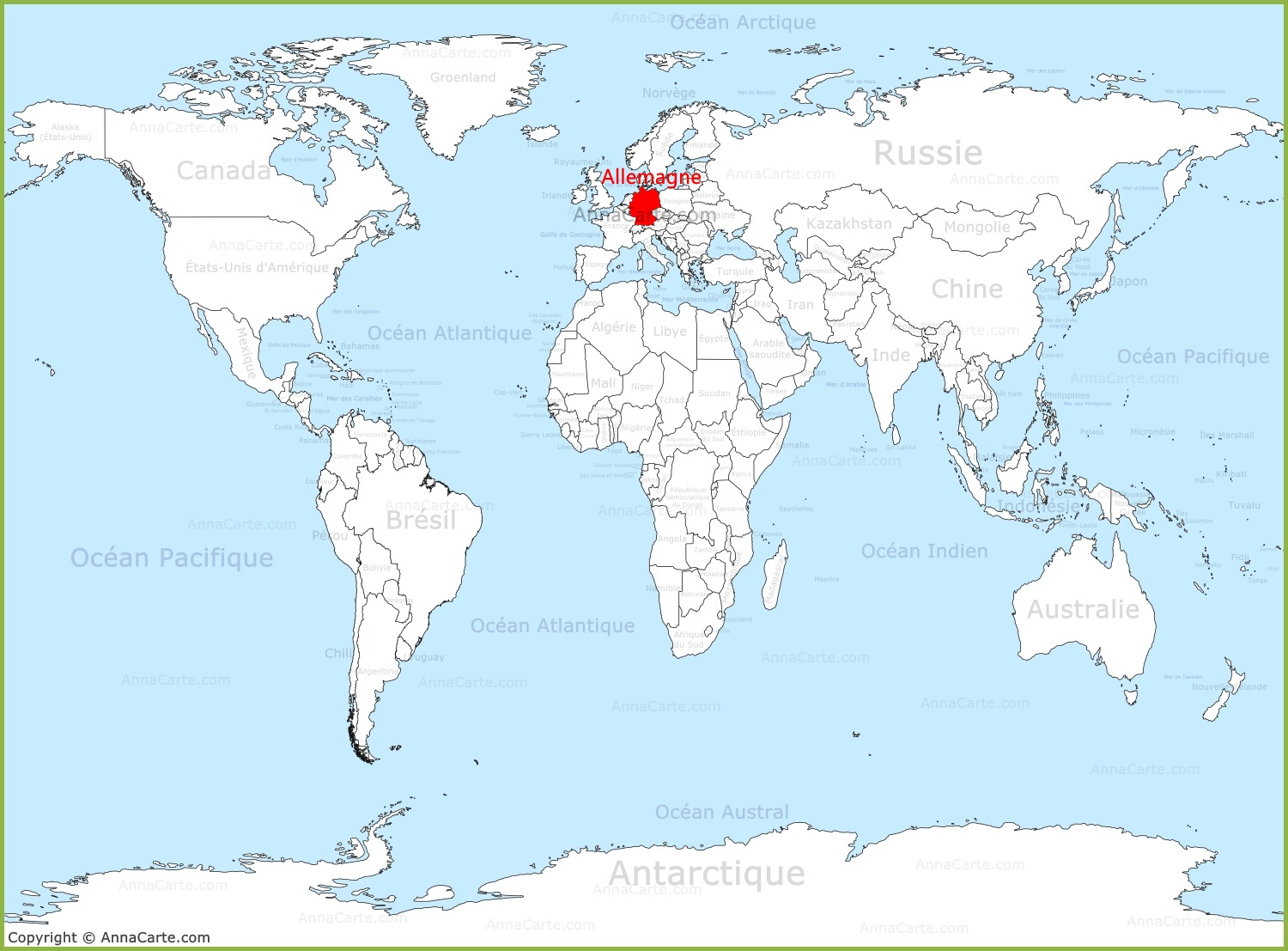 Période de temps: 1879-1955Invention:   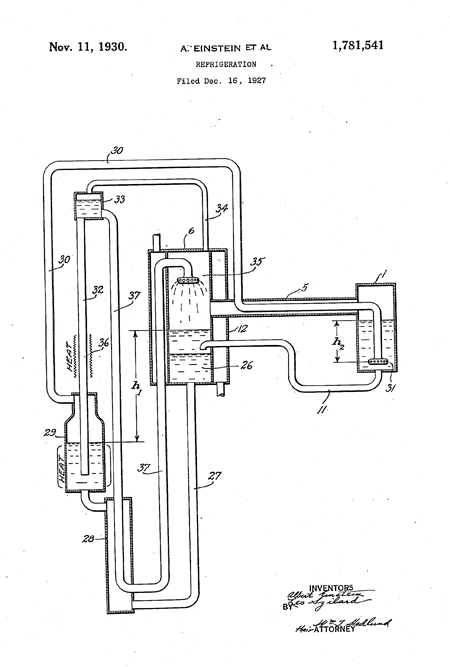 